PUNKT PRZEDSZKOLNY W JASTKOWICACH                                Dzień Mamy i Taty-                                                             Scenariusz oraz wszystko to, co można  wykorzystać w domu                               w wolnych chwilach. Jeśli się uda, występ będzie w pierwszej połowie Maja.I .Dwie piosenki lub wierszyki od pani Madzi II.  Piosenka w „Zieleni łąka Majowa” Dla Amelki i Sebastiana-https://teksciory.interia.pl/babadu-piosenki-dla-dzieci-w-zieleni-laka-majowa-tekst-piosenki,t,665575.html   Uwaga: zmieniłam słowa przy w drugiej części refrenu -  dla taty piosenki dla taty …1.W zieleni łąka majowa, gdzieś w trawie świerszczyk się chowa.Nastroił skrzypce maleńkie,gra zielone piosenki.ref. Dla mamy piosenki, dla mamy,-(dzieci  grają na instrumentach                                             dla taty piosenki dla taty. 2. W kolorach łąka majowa,-
już od stokrotek różowa.
A od bławatków błękitna,
bo wszystkie kwiaty zakwitły.
ref. Dla mamy zakwitły dla mamy…La la la……   zamiast tekstu melodię zwrotki dzieci śpiewają na sylabie la  Ref. Dla mamy piosenki dla mamy        Dla taty piosenki dla tatyIII Taniec krakowiak  -  jeśli pamiętają dzieci figury, mogą same  tańczyć w domuhttps://www.youtube.com/watch?v=nOW3uGG61yo(jeśli IV Wiersz –wszystkie dzieci                  Mama, tata - mądre główkiSą jak jabłka dwie połówki Co za jabłko - mówię wamJaki skarb ja w domu mam!                                                                1IV. Piosenka  „Poleczka kwiatowa” - Dzieci już zaczęły się uczyćhttps://www.youtube.com/watch?v=B-aZPBkgVrYhttps://www.youtube.com/watch?v=H1wxx5ThCWM.„Poleczka kwiatowa” –śpiew i taniecRaz dwa, raz dwa, biegnie, wzlata(delikatnie biegną)
ta poleczka, jak wiatr w kwiatach.( ruszają w górze rączkami)
Niech nikt w kątku się nie chowa,( delikatnie uginają kolana)
gdy poleczka brzmi kwiatowa. (rączki na biodrach i ruszają się w miejscu)Refr .Przegnij się lilijko zgrabnie,(kłaniają się)
a ty bratku tańcuj ładnie,(dookoła)
a różyczka niech nie kłuje,(grożą paluszkiem)
gdy fiołek z nią tańcuje. 2x9(rączki na biodrach i poruszają się delikatnie)Raz dwa, raz dwa, biegnie, wzlata( ruchy takie same jak na początku)
ta poleczka, jak wiatr w kwiatach.
Niech nikt w kątku się nie chowa,
gdy poleczka brzmi kwiatowa.VI. InscenizacjaIgnaś (pracownik poczty) i  kolejka dzieci , które chcą jak najszybciej wysłać życzenia swym mamom i tatom .Pawełek : Panie kolego co tu się dzieje ? Ignaś :Ach ! Już mi opadają ręce !   Przyjąłem depesz siedem tysięcy Pawełek :  Też  napiszę  np. dla Taty od Pawełka, można? Ignaś  : TakMartynka : Ja również przesłać chcę najszczersze życzenia ,                    „Mojej kochanej Mamie- Martynka ”Amelka-  A ja telegram dla taty wyślę na pięknym blankiecie z podpisem- AmelkaTymek – Ja napiszę –„Drogiej Mamie w dzień Jej święta” –TymekKuba-  Na moim telegramie będą dwa serca. Na pierwszym serduszku  napiszę Kuba na drugim TatoPatryk  -A ja napiszę „Dla Kochanego Taty uścisków 102- Patryk”                              2                               VII     Piosenka „Dzwonią koraliczki”    dzieci już zaczęły się uczyć  1. Dzwonią koraliczki, furkoczą spódniczki.( Dzieci delikatnie idą w miejscu trzymając się dwoma rączkami) Refr .Tupu tup tup czasem (delikatnie tupią)o ziemię obcasem.  2 x (klaszczą na raz)2.Tańczy mama z tatą, tańczą doskonale (dookoła trzymają się za ręce) Refr. Tupu tupu czasem….(Tak samo jak przy pierwszym refrenie)VIII                              Piosenka: "Jaki dzień wesoły"                         https://www.youtube.com/watch?v=dbAKTm1UNCs1. Jaki dzień wesoły, jaki dzień radosnyWszystko dziś się śmieje, pachną kwiaty wiosny.Ref: Puk - puk, serce bije, równo, równiuteńkoKocham Cię mamusiu, kocham cię mateńko.2. I znów dzień pogodny, złotą nitkę splataWszystko znów radosne, pachną róże lata.Ref: Puk - puk, serce bije, cicho, pomaleńkuKocham cię tatusiu, kocham tatuleńku.3. Bo te dni świąteczne, pełne są radości,Niechaj będą zawsze w kwiatach i miłości.Ref: Puk - puk, serca biją, puk - puk, jak tam - tamy,Mamusiu, tatusiu, bardzo was kochamy!IX Taniec Dyskotekowy                                                   3                        UTRWALENIE CO JUŻ DZIECI SIĘ UCZYŁY                                                         ZWIERZĘTA LEŚNE Opowiadanie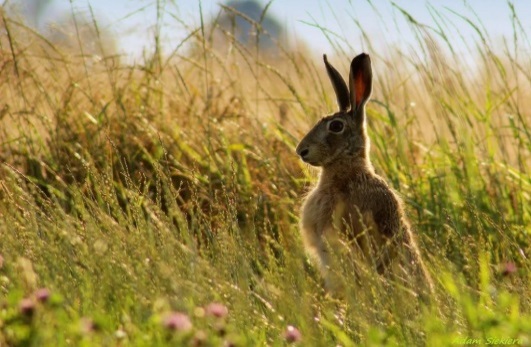  Wiosną w lesie Dwa zajączki, Szarek i Kirek mieszkali w lesie w głębokich norkach. Tam też spędzili całą zimę. Bardzo rzadko wychodzili ze swoich norek.
- Musimy sprawdzić co się dzieje z wiosną – zaproponował Szarek, chodźmy! Po chwili spotkali dzika.
- Dziku, czy może widziałeś wiosnę? – zapytał Szarek.
- Wiosnę? – 
- Tak, ale już przyleciały ptaki, więc musi być gdzieś blisko.
Dzik  dołączył do poszukiwań. Po chwili spotkali małą sarenkę. Skubała suchą trawę.
- Sarenko, może widziałeś gdzieś wiosnę? – zapytał Szarek.
- Nie widziałam wiosny, ale też na nią czekam. Mam już dość tej suchej trawy. 
- My właśnie szukamy wiosny. Możesz dołączyć do nas – zaproponował Kirek.
I tak wszyscy udali się na poszukiwanie wiosny. Chodzili po całym lesie, ale nigdzie jej nie znaleźli. Wówczas wyszli na skraj lasu i zważyli, że na polach nie było już śniegu. Zauważyli również, że chodziła po nich Pani Wiosna. Zwierzęta miały do niej dużo pytań.
- Pani Wiosno, dlaczego nie przyszła jeszcze pani do naszego lasu? – zapytał Szarek
- U nas ciągle leży śnieg i jest zimno – użalał się Kirek.
- Nie mogę nic znaleźć do jedzenia pod tym śniegiem – narzekał dzik.
- A ja mam już dość suchej trawy – dorzuciła sarenka.
- Doskonale was rozumiem – odpowiedziała wiosna
- To co teraz będzie? – zapytał Szarek.
- Czy śnieg już będzie leżał w lesie zawsze - dopytywał się Kirek.
- To straszne, chyba przeniosę się na pole – oznajmił dzik.
- Ja również opuszczę las i zamieszkam na zielonej łące – oznajmiła sarenka.
- Ależ nie ma takiej potrzeby. Już wkrótce słońce mocniej zacznie grzać i przyjdę niedługo – uspakajała zwierzęta Wiosna. - 
Zwierzęta ucieszone z zapowiedzi rychłego nadejścia wiosny, wróciły do lasu. Słońce tego dnia grzało bardzo mocno.  Zrobiło się w krótce zielono i wkoło unosił się świeży zapach. Zwierzęta był bardzo szczęśliwe.                                                                                                                                            4Zwierzęta leśne-  film dla dzieci  https://www.youtube.com/watch?v=0NzmLjsO1YE-film                                                           JELEŃ I ŁANIA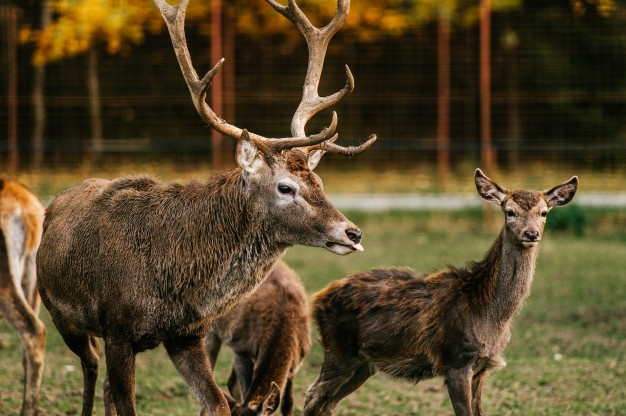 JELEŃ I ŁANIA-https://www.youtube.com/watch?v=weeAOEL_ctQŁANIA (żona jelenia) -https://www.youtube.com/watch?v=itFOMMC3KCshttps://www.youtube.com/watch?v=a7gTzUl1Em0                                                                 ROGACZ I SARENKA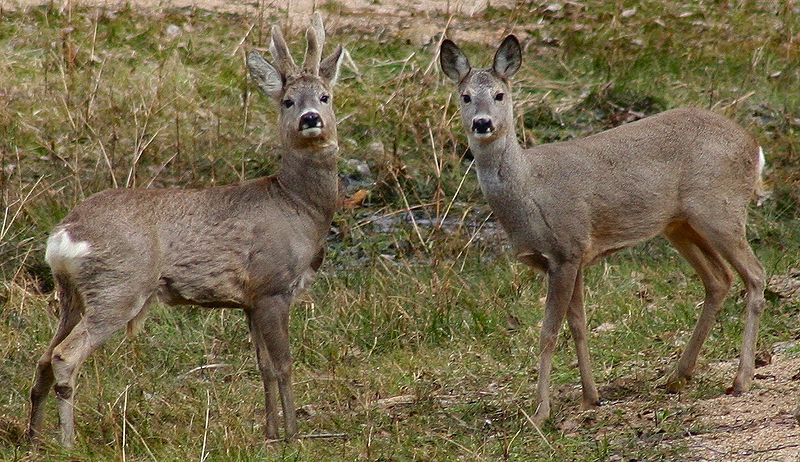 ROGACZ(kozioł inaczej)- https://www.youtube.com/watch?v=8jbwm-TMXXU                          5SARENKA- (żona rogacza)-https://www.youtube.com/watch?v=pdxVMEiDBSUNIEDŹWIEDŹ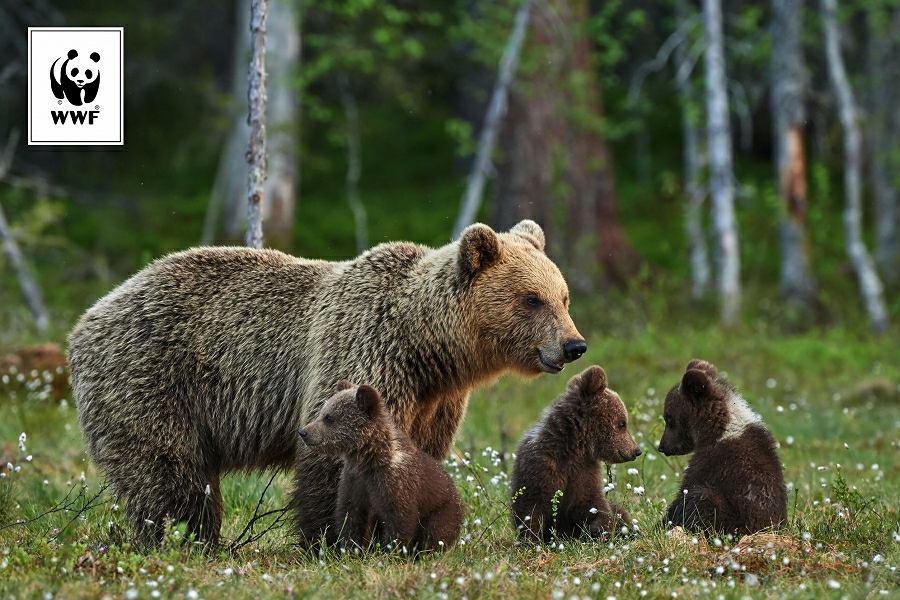 DZIK                                                               Lis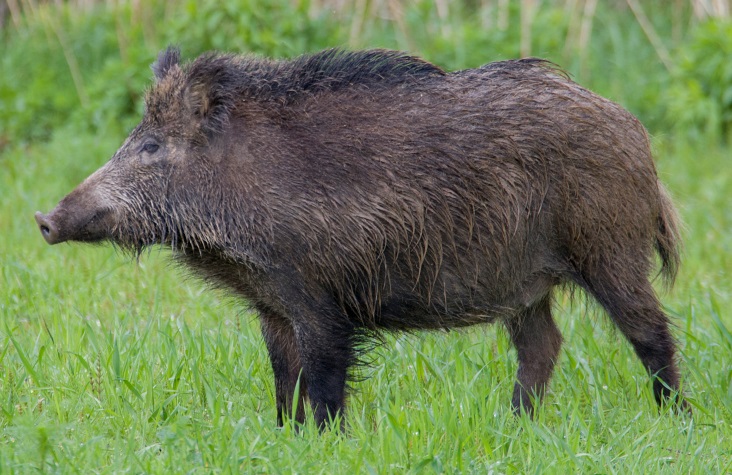 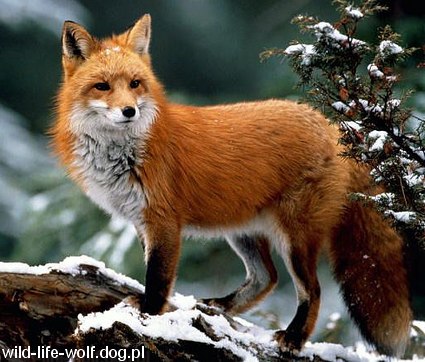              6POWOLI  NADCHODZĄ  ŚWIĘTA …POWOLI NADCHODZI WIOSNA ….https://www.youtube.com/watch?v=PMUUm7Xx-FwZGADYWANKI1.Ma długie uszy futerko puszyste. Ze smakiem chrupie marchewkę (zając)2.Żółciutkie kuleczki za kurką się toczą-( kurczątka)Kto może, można wydrukować i wyciąć kurczaczka (najlepiej na twardszej kartce A4). Potem pomalować go.  W przedszkolu dam na wystawę. Można coś nakleić.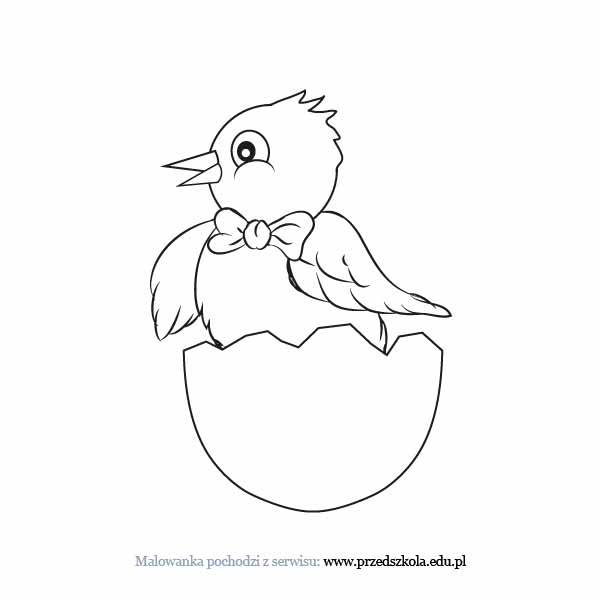  Ptaki które przylatują z dalekich krajów do Polski to m.in.1.Skowronek                                                                              2.słowik szary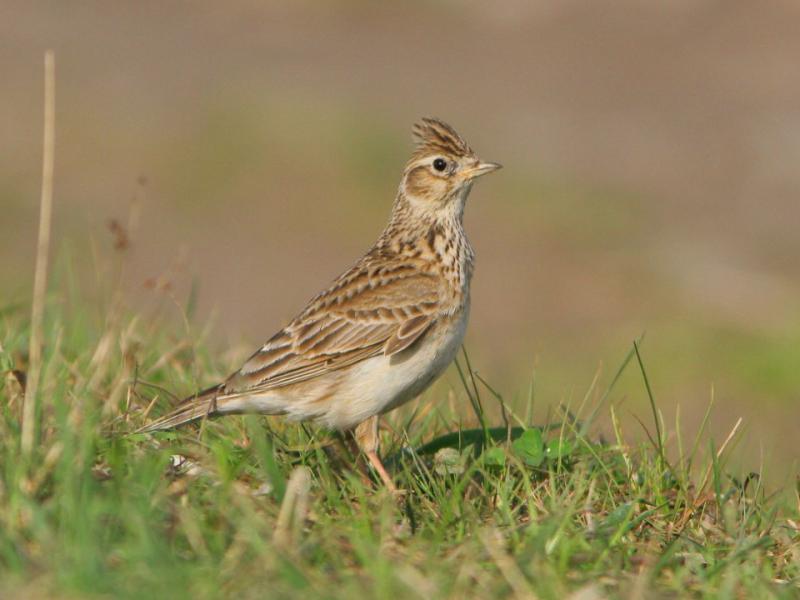 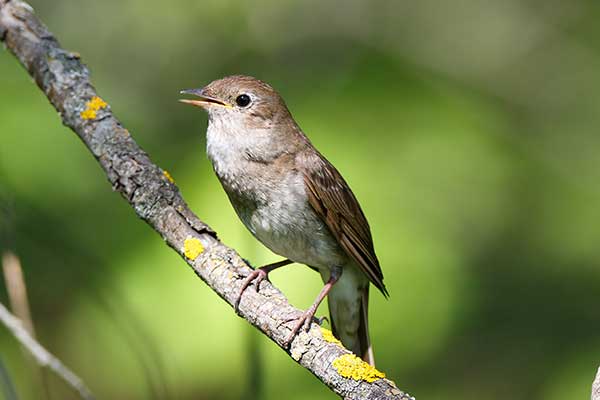 3.Bocian biały                                                                       4. Jaskółka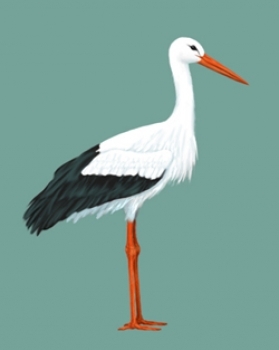 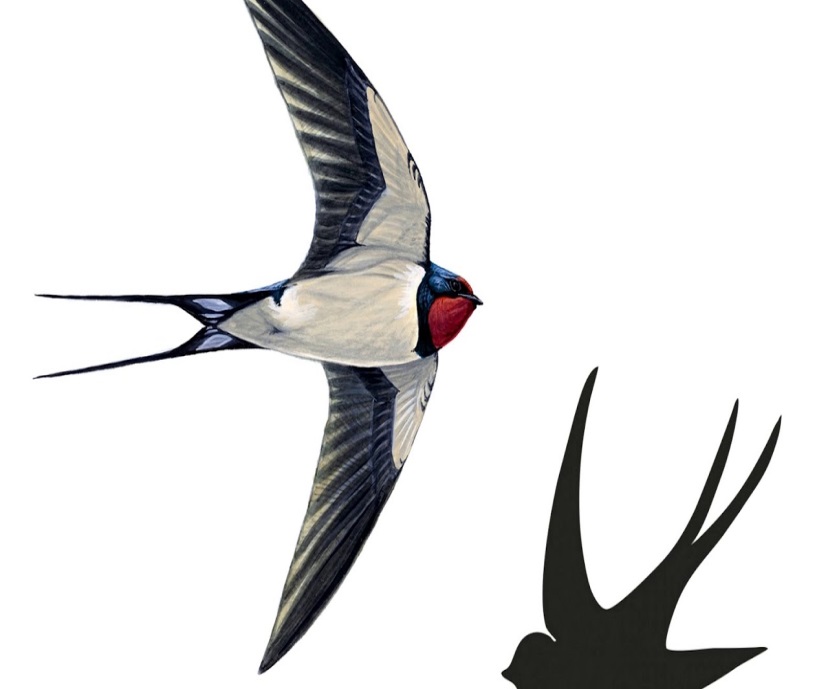 Śpiew słowik szary-https://www.youtube.com/watch?v=REAPTJy8A80Śpiew skowronek-https://www.youtube.com/watch?v=HYF7N49B16A                                                                                                                                    ANITA  GIETKA                         8